The Engineer Corps Memorial Centre with Palmerston North Public Library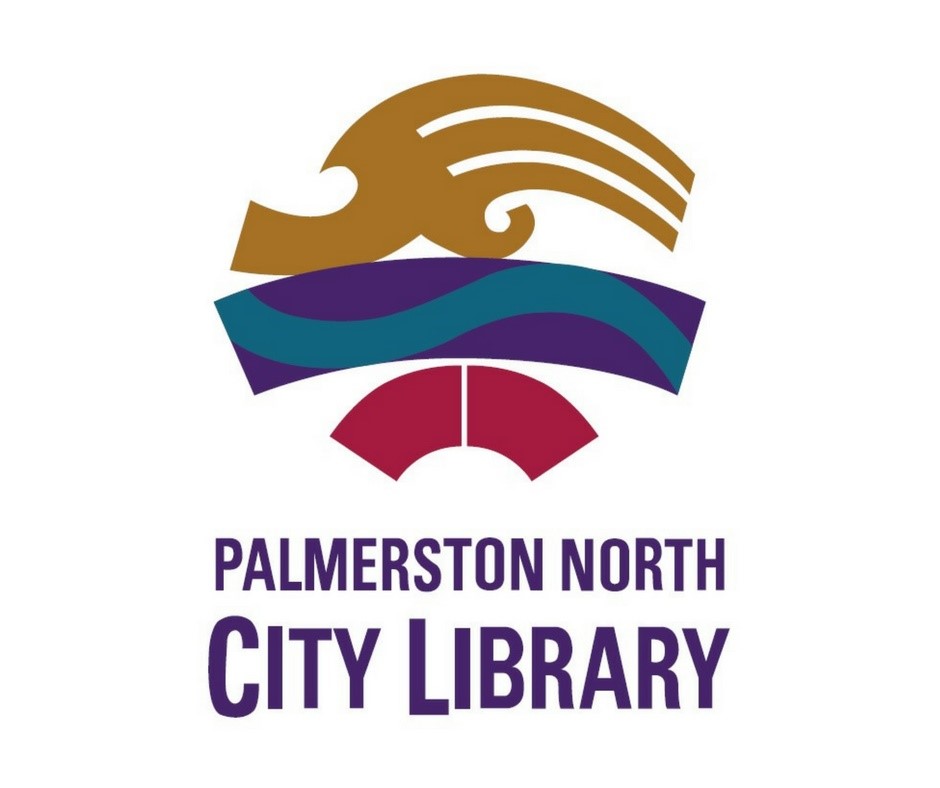 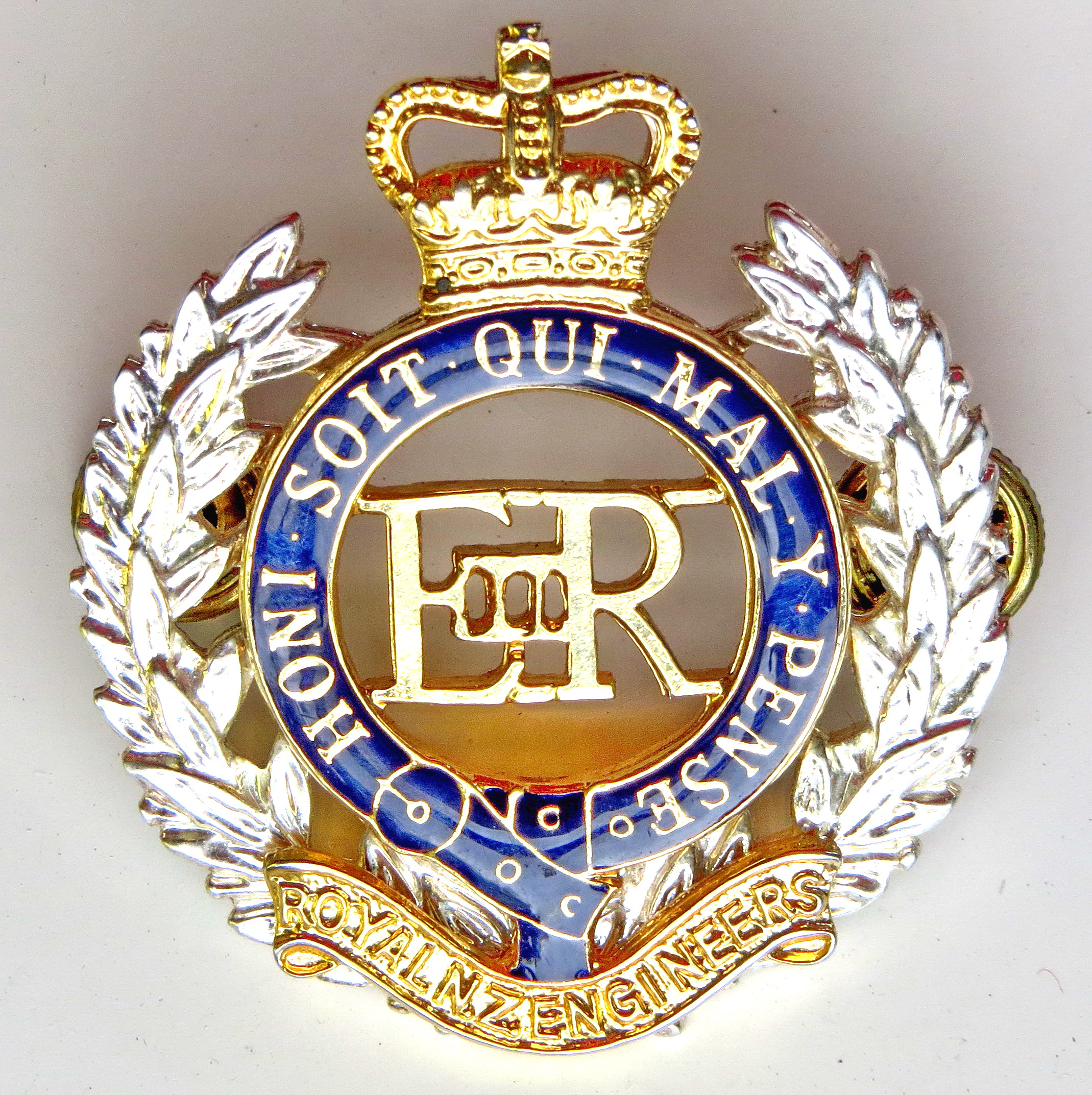 The Strategy Of War:The Development of British and Maori Strategy in the New Zealand Wars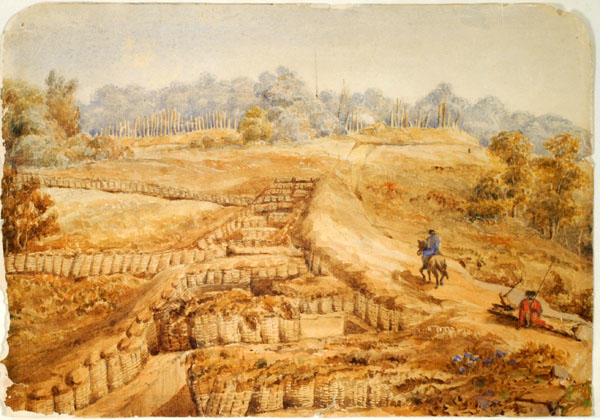 Particularly during the Hutt, Whanganui and Taranaki Wars  Presented by Lt Col Richard TaylorIn the Wilkins Theaterette, Upstairs,Te Manawa Main Building, Palmerston NorthThursday 11 October 2018 at 12.00 pm$3.00 entry proceeds to RNZE Museum